ВведениеАссамблея радиосвязи приняла несколько Резолюций МСЭ-R, которые призывают провести исследования в рамках Исследовательских комиссий МСЭ-R. Резолюции МСЭ-R, наряду с Вопросами МСЭ-R и Резолюциями ВКР представляют собой одну из форм организации исследований в ИК.Исследования МСЭ-R, проводимые в соответствии с утвержденными Вопросами МСЭ-R или в соответствии с Резолюциями ВКР (по пунктам повестки дня ВКР) предусматривают определенную организацию работы. Так для Вопросов МСЭ-R  предусматривается   принятие программы работы (т. е. этапы хода исследования и ожидаемую дату его завершения) и форму, в которой должен быть подготовлен ответ (например, Рекомендация). В отношении Резолюций ВКР соответствующее собрание ПСК, определяет ответственную Рабочую группу или Исследовательскую комиссию, а также Рабочие группы или Исследовательские комиссии, которые участвуют в работе. Кроме того, исследования по Резолюциям ВКР включаются в Отчет соответствующего ПСК.В то же время, исследования по Резолюциям МСЭ-R не предусматривают аналогичной организации исследований в МСЭ-R, что в результате может приводить к несогласованной работе Исследовательских комиссий и Рабочих групп, а также затруднениям по определению даты окончания исследований и формы представления результатов исследований.Предложение Предлагается рассмотреть возможность организации исследований по Резолюциям МСЭ-R аналогично организации исследований по Резолюциям ВКР при подготовке отчета ПСК. При этом КГР должна определить ответственную и участвующие Рабочие группы для каждой Резолюции МСЭ-R, а также дату завершения исследований (как правило, это срок до следующей Ассамблеи радиосвязи) и форму представления результатов исследований. В Приложении к данному документу представлен шаблон по организации исследований в отношении Резолюций МСЭ-R для рассмотрения КГР.ПРИЛОЖЕНИЕ______________Консультативная группа по радиосвязи
Женева, 25–27 июня 2012 г.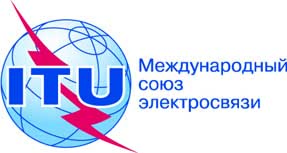 Документ RAG12-1/7-R25 мая 2012 годаОригинал: русскийРоссийская ФедерацияРоссийская ФедерацияПроведение исследований по Резолюциям мсэ-rПроведение исследований по Резолюциям мсэ-rТемаОтветственная группаДействия, которые следует предпринять группеУчаствующая группа1Дата завершения исследованийФорма представления результатаРЕЗОЛЮЦИЯ МСЭ-R 50-2Роль Сектора радиосвязи в текущем развитии системы IMT	решает,1	что для обеспечения эффективного и действенного продвижения этой работы с организациями, внешними по отношению к МСЭ, соответствующей Исследовательской комиссии по радиосвязи следует разработать "дорожную карту" деятельности МСЭ-R в отношении IMT;2	что следует продолжать эффективную координацию, установившуюся в настоящее время между МСЭ-T и МСЭ-R для деятельности по вопросам IMT, сетей подвижной связи и сетей последующих поколений;3	что о работе, проводимой Сектором радиосвязи по IMT, следует информировать Директора БРЭ,РЕЗОЛЮЦИЯ МСЭ-R 53-1Использование радиосвязи в целях реагирования и оказания помощи при бедствиях	решает,чтобы, с учетом важности эффективного использования радиочастотного спектра для радиосвязи в ситуациях бедствий, заинтересованные исследовательские комиссии МСЭ-R провели исследования и разработали руководящие указания, относящиеся к управлению радиосвязью при прогнозировании, обнаружении, смягчении последствий бедствий и оказании помощи при бедствиях совместно и в условиях сотрудничества в рамках МСЭ и с организациями, не относящимися к Союзу,РЕЗОЛЮЦИЯ МСЭ-R 54-1 Исследования, направленные на согласование спектра для устройств малого радиуса действия	решает 1	в сотрудничестве с организациями по стандартизации и научными и промышленными организациями продолжить исследования вопроса согласования на глобальном и/или региональном уровнях технических и эксплуатационных параметров, включая диапазоны частот и методы ослабления влияния помех, для устройств SRD; 2	продолжить разработку необходимых процедур мониторинга и измерений, чтобы позволить администрациям проверять технические и эксплуатационные параметры устройств SRD и изучить воздействие излучений устройств SRD на службы радиосвязи; 3 3	обеспечивать содействие и поддержку постоянному обмену информацией относительно устройств SRD между Членами МСЭ-R и другими организациями в соответствии с Резолюцией МСЭ-R 9; 4	исследовать использование спектра и технические требования, касающиеся устройств SRD, для содействия эффективному использованию спектра; 5	провести технические исследования в целях оценки практической возможности развертывания устройств SRD в конкретных полосах частот, которые могут быть согласованы на глобальном или региональном уровне; 6	продолжить исследования для обеспечения внедрения передовых технологий для устройств SRD, в связи с этим уделяя особое внимание стратегии, которая будет использоваться в будущем; 7	следует провести, в частности, следующие исследования: a)	собрать информацию об устройствах SRD, в которых используются передовые методы доступа к спектру и установления диапазонов перестройки частоты с целью получения представления об их потенциале, обеспечивая тем самым защиту служб радиосвязи; b)	рекомендовать механизм на основе пункта 7 а), выше, который может упростить использование соответствующих полос частот и/или диапазонов перестройки частоты, предпочтительно на глобальной или региональной основе, подходящих для устройств SRD; с)	обновить информацию по полосам частот, обычно используемым устройствами SRD; 8	документально отразить результаты этих исследований в Рекомендациях и Отчетах МСЭ-R, пересматриваемых на регулярной основе,РЕЗОЛЮЦИЯ МСЭ-R 58 Исследования, касающиеся реализации и использования систем когнитивного радио	решает1	продолжить изучение вопроса о внедрении и использовании CRS в службах радиосвязи;2	изучить технические и эксплуатационные требования, характеристики, показатели качества и возможные преимущества, связанные с внедрением и использованием CRS в соответствующих службах радиосвязи и связанных с ними полосах частот;3	уделять особое внимание улучшению совместного существования и совместного использования частот между службами радиосвязи;4	разработать соответствующие Рекомендации и/или Отчеты МСЭ-R на основе вышеупомянутых ‎исследований, в зависимости от случая‎РЕЗОЛЮЦИЯ МСЭ-R 59Исследования, касающиеся доступности полос частот и/или диапазонов настройки для согласования на всемирном и/или региональном уровнях и условий для их использования наземными системами электронного сбора новостей	решает1	провести исследования, касающиеся возможных решений для согласования на всемирной/региональной основе полос частот и диапазонов настройки с целью использования системами ЭСН в полосах частот, которые уже распределены фиксированной службе, подвижной службе или радиовещательной службе, принимая во внимание:–	имеющиеся технологии для обеспечения как можно более эффективного и гибкого использования спектра;–	характеристики систем и эксплуатационную практику, которые содействуют реализации этих решений;2	разработать соответствующие Рекомендации МСЭ-R и/или Отчеты МСЭ-R, основанные на результатах упомянутых выше исследований, в зависимости от случая,	решает далее1	предложить администрациям подготовить соответствующую информацию, касающуюся национального использования ЭСН (например, перечень полос частот или диапазонов настройки, имеющихся для ЭСН, практика управления использованием спектра, технические и эксплуатационные требования, а также контактные лица для получения разрешений, касающихся спектра, в зависимости от случая…), для использования иностранными организациями во время событийных мероприятий международного уровня;2	предложить администрациям рассмотреть для целей согласования полосы частот/диапазоны настройки, используемые для ЭСН другими администрациями,РЕЗОЛЮЦИЯ МСЭ-R 60Уменьшение потребления электроэнергии в целях защиты окружающей среды и ослабления изменения климата путем использования технологий и систем ИКТ/радиосвязи	решает,1	что исследовательским комиссиям МСЭ-R следует подготовить Рекомендации, Отчеты или Справочники о:•	имеющихся передовых методах уменьшения потребления электроэнергии в системах, оборудовании и применениях ИКТ, работающих в службах радиосвязи;•	возможной разработке и использовании систем радиосвязи или применений, которые могут обеспечить уменьшить потребление электроэнергии в секторах, не относящихся к радиосвязи;•	эффективных системах наблюдения за состоянием окружающей среды и прогнозирования изменения климата и обеспечения надежного функционирования таких систем;2	чтобы исследовательские комиссии МСЭ-R при подготовке новых Рекомендаций, Справочников или Отчетов, при пересмотре существующих Рекомендаций или Отчетов учитывали, в зависимости от ситуации, потребление электроэнергии, а также передовые методы энергосбережения;3	поддерживать тесное сотрудничество и регулярно взаимодействовать с МСЭ-T, МСЭ-D и Генеральным секретариатом и учитывать результаты работы, проводимой в этих секторах, а также избегать дублирования деятельностиРЕЗОЛЮЦИЯ МСЭ-R 61Вклад МСЭ-R в выполнение решений Всемирной встречи на высшем уровне по вопросам информационного общества	решает1	продолжить деятельность МСЭ-R по выполнению решений ВВУИО и последующую деятельность в связи с ВВУИО в рамках своего мандата;2	что МСЭ-R должен выполнять ту деятельность, которая входит в его мандат, и участвовать, в надлежащих случаях вместе с другими заинтересованными сторонами, в выполнении всех соответствующих направлений деятельности и других решений ВВУИО,РЕЗОЛЮЦИЯ МСЭ-R 62Исследования, касающиеся проверки на соответствие рекомендациям МСЭ-R и функциональную совместимость оборудования и систем радиосвязи	решает,что МСЭ-R будет сотрудничать с МСЭ-T и МСЭ-D и по их запросу предоставлять им информацию по проверке соответствия и функциональной совместимости в рамках своего действующего мандата в соответствии с Резолюцией 177 (Гвадалахара, 2010 г.) Полномочной конференции (см. пункт b) раздела отмечая),